Supplementary InformationMicroscale mechanism of tailing thickening in metal minesHuazhe Jiao1,2), Wenbo Yang1), Zhu’en Ruan2),, Jianxin Yu1), Juanhong Liu2), and Yixuan Yang1)1) School of Civil Engineering, Henan Polytechnic University, Jiaozuo 454000, China2) School of Civil and Resource Engineering, University of Science and Technology Beijing, Beijing 100083, ChinaCorresponding author: Zhu’en Ruan   E-mail: ustb_ruanzhuen@hotmail.comTable S1.  Pilot-scale continuous thickener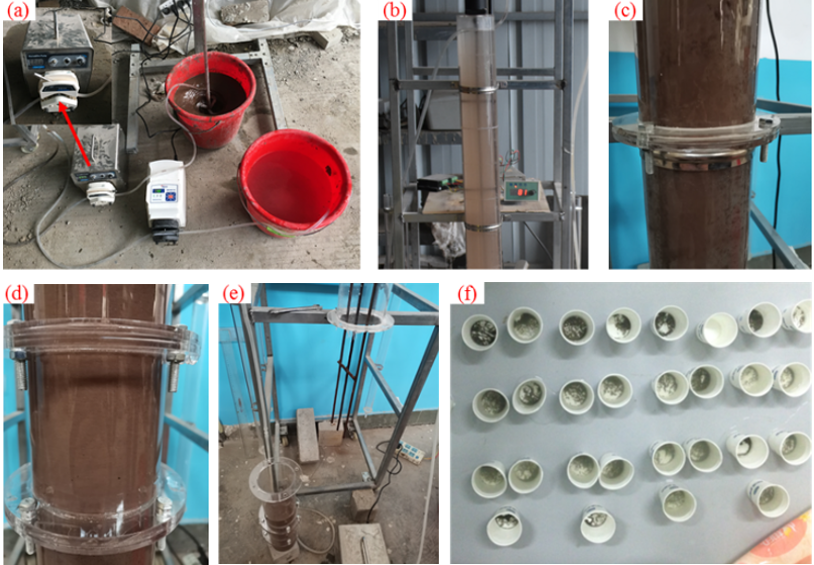 Fig. S1.  Continuous shear thickening test: (a) slurry preparation, (b) settling column, (c) flocculation–sedimentation, (d) deposited bed, (e) tailing bed sampling, and (f) tailing specimen.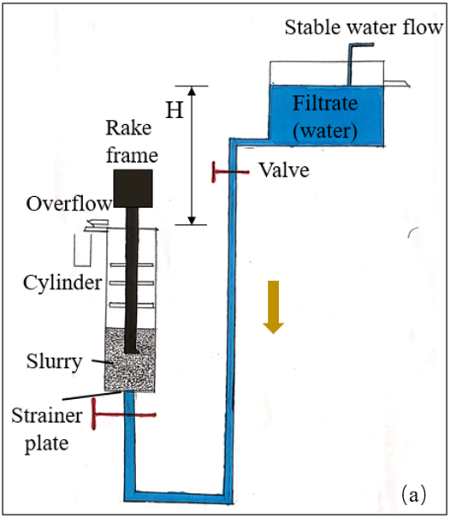 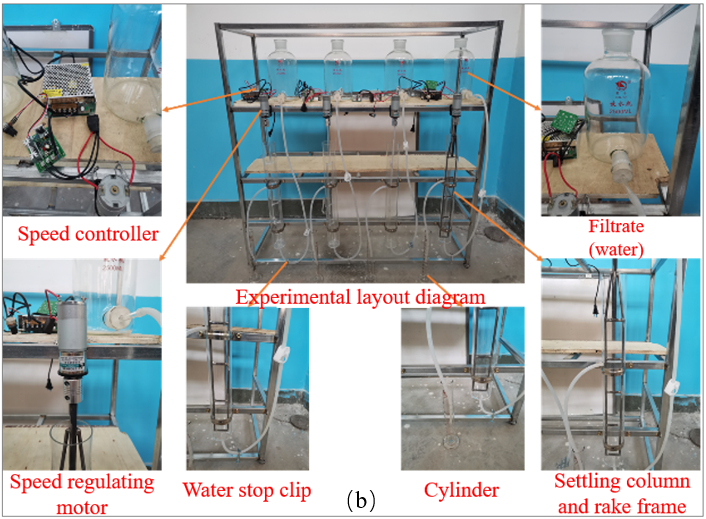 Fig. S2.  Rotating reverse seepage test device: (a) experimental device scheme and (b) layout of the laboratory device 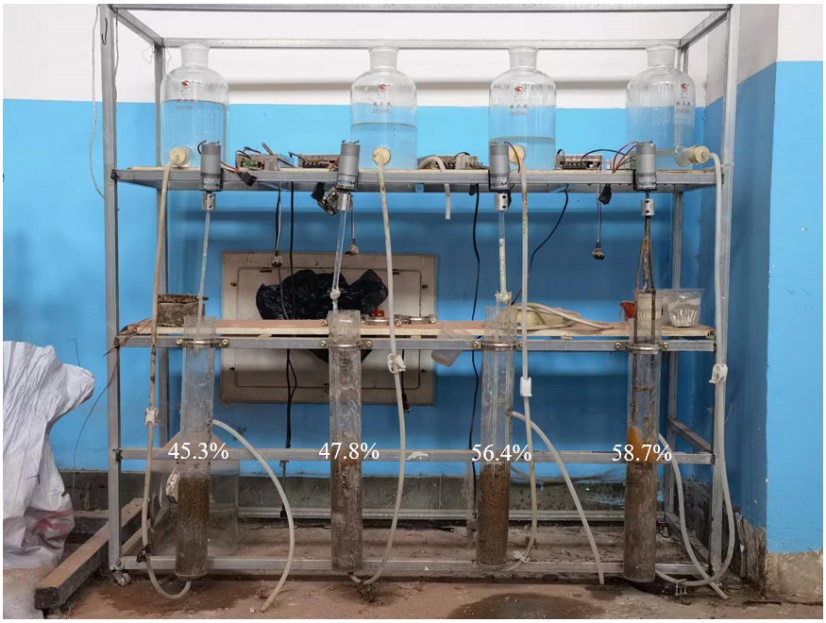 Fig. S3.  Reverse seepage test device.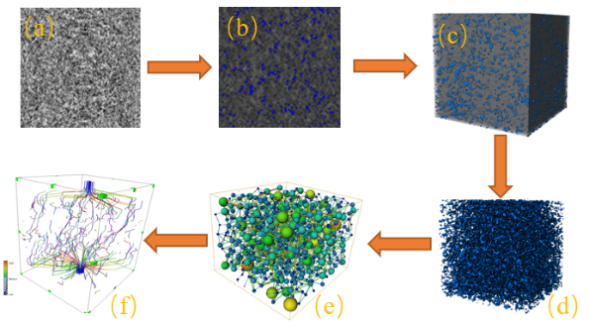 Fig. S4.  Three-dimensional reconstruction process: (a) slice chart, (b) threshold segmentation, (c) binarization, (d) 3D reconstruction, (e) pore network model, and (f) channel characterization.Table S2.  Details of PNM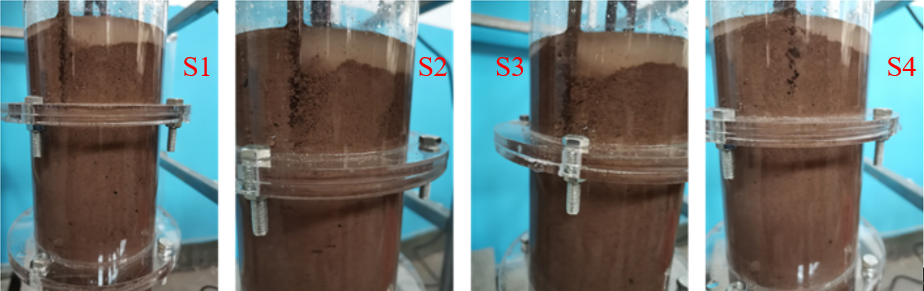 Fig. S5.  Observation of the tailings bed shear thickening process.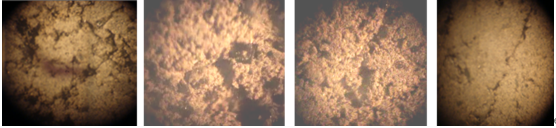 Fig. S6.  Evolution of the seepage flow channel.Table S3.  Boundary parametersTable S4.  Reserve direction seepage simulation resultComponentDimensions and parametersSettlement columnDiameter 10 cm, height 100 cmFlocculant feed pumpBS100-1AAgitatorHeight 60 cm, width 10 cmRakeHeight 90 cm, width 8 cmLow speed motorSpeed 0–10 r/minParametersParametersS1S2S2S3S3S4Model size / mmModel size / mm222222222222222222Shearing time / minShearing time / min01010303060Model porosityModel porosity0.4940.3580.3580.3020.3020.277Number of spheresNumber of spheres13321229122910891089806Number of throatsNumber of throats525478478371371339Radius of sphere / μmMinimum value0.850.780.780.530.530.26Radius of sphere / μmMaximum value117.62115.02115.02106.11106.1194.66Radius of sphere / μmAverage value76.7973.2173.2168.6568.6566.36Radius of throat / μmMinimum value0.930.910.910.560.560.25Radius of throat / μmMaximum value94.6987.6187.6186.5286.5283.75Radius of throat / μmAverage value28.6631.3431.3425.1225.1220.78Coordination number of pore throatMinimum coordination number211111Coordination number of pore throatMaximum coordination number353535323225Coordination number of pore throatAverage coordination number10.8311.0711.079.169.167.39Radius ratio of pore throat Minimum value111111Radius ratio of pore throat Maximum value23.182.952.953.713.713.78Radius ratio of pore throat Average value2.692.342.342.742.743.19Fluid density,  / (kg∙m3)Dynamic viscosity,μ / (Pas)Inlet pressure,Pin / PaOutlet pressure, Pout / PaModel size, V / mm310000.0011.3 × 1051.0 × 1051SpecimenSpecimenS1S2S3S4Sampling time / minSampling time / min0103060Number of flow linesNumber of flow lines452489423363Absolute permeability / (10−3 μm2)Absolute permeability / (10−3 μm2)13.7014.3211.0710.63Pressure value / PaMaximum value129724129866129852129906Pressure value / PaMinimum value9882099445101107101933Pressure value / PaAverage value104565108246114916116794Velocity value / (μms)Maximum value1.4571.5371.1831.038Velocity value / (μms)Minimum value1.1621.1821.0251.002Velocity value / (μms)Average value1.2831.3021.1041.020